ApstiprinātsSiguldas novada pašvaldībasIepirkuma komisijas2017.gada 10. jūlija sēdē Nr.37 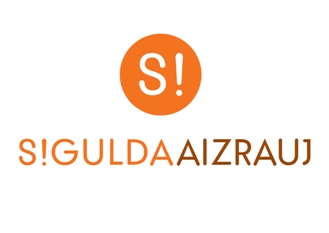 IEPIRKUMA(pamatojoties uz Publisko iepirkumu likuma 9.pantu) „Dabasgāzes iegāde Siguldas novada pašvaldības ēku nodrošināšanai ar siltumapgādi”(identifikācijas Nr. SND 2017/37)Siguldas novads, 20171. Vispārīgā informācijaIepirkuma identifikācijas numurs  SND 2017/37 1.2.	Pasūtītājs 1.2.1.	Siguldas novada pašvaldībaPasūtītāja rekvizīti:				Darba laiki: 	Pils iela 16, Sigulda				Pirmdiena	8:00 – 13:00 14:00 – 18:00Reģ. Nr.90000048152				Otrdiena	8:00 – 13:00 14:00 – 17:00A/S „SEB Banka”				Trešdiena	8:00 – 13:00 14:00 – 17:00Konts: LV15UNLA0027800130404		Ceturtdiena	8:00 – 13:00 14:00 – 18:00Tālr. Nr.67970844 				Piektdiena	8:00 – 14:00                                   e-pasta adrese: dome@sigulda.lv 1.2.2.	Iepirkuma komisijas izveidošanas pamatojums:Iepirkumu komisija izveidota 19.06.2013. ar Siguldas novada Domes sēdes lēmumu (protokols Nr.6, §6). Iepirkumu komisijas sastāvā veiktas izmaiņas 02.07.2014. ar Siguldas novada Domes sēdes lēmumu (protokols Nr.13, §16). Iepirkumu komisijas sastāvā veiktas izmaiņas 02.09.2015. ar Siguldas novada Domes sēdes lēmumu (protokols Nr.13, §2). Iepirkumu komisijas sastāvā veiktas izmaiņas PIL 8².panta kārtībā veiktajiem iepirkumiem ar Siguldas novada Domes 14.09.2015. rīkojumu Nr.1.5.-7./98.1.2.3. Kontaktpersonas:1.2.3.1. Par iepirkuma procedūru:	Siguldas novada pašvaldības Juridiskās pārvaldes vadītāja vietniece  iepirkuma jautājumos Inguna Abzalone, tālr. Nr. 67800949, e-pasta adrese: iepirkumi@sigulda.lvvaiSiguldas novada pašvaldības Juridiskās pārvaldes speciāliste iepirkuma jautājumos Līga Landsberga, tālr. Nr. 67800949, e-pasta adrese: liga.landsberga@sigulda.lv;1.2.3.2. Par tehniskiem jautājumiem/tehniskajām specifikācijām:Siguldas novada pašvaldības Teritorijas attīstības pārvaldes, Īpašumu un vides pārvaldības nodaļas projekta vadošā speciāliste Līga Proškina, tālr. Nr. 67800946, e-pasta adrese: liga.proskina@sigulda.lv.Iepirkuma priekšmets Iepirkuma priekšmets ir dabasgāzes iegāde Siguldas novada pašvaldības ēku nodrošināšanai ar siltumapgādi, kas ietver dabasgāzes pārdošanu Siguldas novada pašvaldībai, sistēmas pakalpojumus, rēķinu izrakstīšanu, maksājumu iekasēšanu un apstrādi, kā arī  citas darbības, kas saistītas ar dabasgāzes tirdzniecību un kas ir izpildāmas saskaņā ar prasībām, kas noteiktas Nolikumā un tam pievienotajos pielikumos. Iepirkuma priekšmeta raksturojums noteikts Nolikuma Tehniskajā specifikācijā (2.pielikumā).  kods:	09123000-7 (Dabasgāze).1.4.	Iepirkuma dokumentu saņemšana1.4.1.	Iepirkuma dokumenti ir bez maksas un  brīvi pieejami Siguldas novada mājas lapā internetā www.sigulda.lv. 1.4.2.	Ar iepirkuma dokumentiem ieinteresētajiem Pretendentiem ir iespējams iepazīties līdz 2017.gada 21.jūlijā   plkst. 11:00 uz vietas, Siguldas novada pašvaldības Administrācijā, Zinātnes ielā 7, Siguldā, 2.stāvā, 209.kabinetā.1.4.3.	Ja ieinteresētais Pretendents pieprasa izsniegt iepirkuma dokumentus drukātā veidā, Pasūtītājs tos izsniedz ieinteresētajam Pretendentam 3 (triju) darbadienu laikā pēc tam, kad saņemts šo dokumentu pieprasījums, ievērojot nosacījumu, ka dokumentu pieprasījums iesniegts laikus pirms piedāvājumu iesniegšanas termiņa.1.4.4.	Ja ieinteresētais Pretendents vēlas saņemt iepirkuma dokumentus drukātā veidā, Pasūtītājs var pieprasīt samaksu, kas nepārsniedz dokumentu pavairošanas un nosūtīšanas faktiskos izdevumus.1.4.5.	Atbildes uz Pretendentu jautājumiem par šo iepirkumu tiks publicētas Pasūtītāja mājas lapā interneta vietnē www.sigulda.lv. Pretendenta pienākums ir pastāvīgi sekot mājas lapā publicētajai informācijai un ievērtēt to savā piedāvājumā.1.4.6.	Iepirkuma komisija nav atbildīga par to, ja kāda ieinteresētā persona nav iepazinusies ar informāciju, kam ir nodrošināta brīva un tieša elektroniskā pieeja.1.5.	Līguma izpildes laiks un vieta1.5.1. Ar uzvarējušo Pretendentu tiks slēgts 1 (viens) līgums: Dabasgāzes iegāde Siguldas novada pašvaldības ēku nodrošināšanai ar siltumapgādi.1.5.2. Pasūtītāja paredzamie līguma izpildes termiņi:Plānotais līguma darbības termiņš ir 12 (divpadsmit) mēneši no līguma noslēgšanas dienas, vai līdz brīdim, kad Pasūtītāja maksājumi par saņemtajiem pakalpojumiem sasniedz 41 000,00 EUR (četrdesmit viens tūkstoti euro) (bez PVN) (atkarībā kurš no nosacījumiem iestājās pirmais).1.5.3. Līguma izpildes vietas (Siguldas novada pašvaldības objekti):Siguldas novada pašvaldības administrācijas ēka, Pils iela 16, Sigulda, Siguldas novads, LV-2150;Siguldas novada pašvaldības administrācijas ēka, Pils iela 16B, Sigulda, Siguldas novads, LV-2150;Siguldas novada pašvaldības pakalpojumu centrs, Raiņa iela 3, Sigulda, Siguldas novads, LV-2150;Siguldas novada pašvaldības Dienas centrs, Rīgas iela 1, Sigulda, Siguldas novads, LV-2150;Siguldas mākslu skola “Baltais Flīģelis”, Šveices iela 19, Sigulda, Siguldas novads, LV-2150;Laurenču sākumskola, Laurenču iela 7, Sigulda, Siguldas novads, LV-2150;Siguldas dzelzceļa stacija/autoosta, Ausekļa 10, Sigulda, Siguldas novads, LV-2150;Siguldas novada kultūras centrs, Pils iela 10, Sigulda, Siguldas novads, LV-2150; 1.6. Piedāvājuma iesniegšanas vieta, datums, laiks un kārtība1.6.1. Pretendenti piedāvājumus var iesniegt līdz 21.07.2017. plkst.11:00 Siguldas novada Domes Būvniecības kontroles nodaļā pie Klientu apkalpošanas speciālistes, 3.stāvā, Zinātnes ielā 7, Siguldā, ., iesniedzot tos personīgi vai atsūtot pa pastu. Pasta sūtījumam jābūt nogādātam šajā punktā noteiktajā adresē līdz augstākminētajam termiņam. 1.6.2.	Piedāvājumi, kas iesniegti pēc minētā termiņa, netiks pieņemti. Pa pastu sūtītos piedāvājumus, kas saņemti pēc minētā termiņa, neatvērtus nosūtīs atpakaļ iesniedzējam. 1.7. Piedāvājuma nodrošinājumsIesniedzot Piedāvājumu, Pretendentam piedāvājuma nodrošinājums nav jāiesniedz.1.8.Piedāvājuma noformēšana1.8.1. Piedāvājums iesniedzams aizlīmētā un aizzīmogotā aploksnē (vai citā iepakojumā), uz kuras jānorāda:pasūtītāja nosaukums un adrese;pretendenta nosaukums un adrese;atzīme: ”Piedāvājums iepirkumam „Dabasgāzes iegāde Siguldas novada pašvaldības ēku nodrošināšanai ar siltumapgādi”Identifikācijas Nr. SND 2017/37 Neatvērt līdz 21.07.2017. plkst.11:00”.1.8.2. Piedāvājums sastāv no trīs daļām:atlases dokumentiem (1 oriģināls un 1 kopija);tehniskā piedāvājuma (1 oriģināls un 1 kopija);finanšu piedāvājuma (1 oriģināls un 1 kopija).1.8.3. Piedāvājuma visas daļas iesniedz iepirkuma Nolikuma 1.8.1.punktā minētajā aploksnē (vai citā iepakojumā). Piedāvājuma dokumentiem jābūt sanumurētiem, cauršūtiem (caurauklotiem) tā, lai dokumentus nebūtu iespējams atdalīt, un jāatbilst pievienotajam satura radītājam (uz piedāvājuma daļu oriģināliem un to kopijām norāda attiecīgi „ORIĢINĀLS” un „KOPIJA”). Tehniskais un finanšu piedāvājums Pretendentam jāiesniedz arī uz CD vai cita datu nesēja MS Word vai Ms Excel formātā vienā eksemplārā. Ja konstatētas pretrunas starp Pretendenta iesniegto piedāvājuma oriģinālu, piedāvājuma kopijām un iesniegto CD disku, par pamatu tiek ņemts piedāvājuma oriģināls.1.8.4.	Dokumentu noformēšanā Pretendentam jāievēro Ministru kabineta 2010.gada 28.septembra noteikumu Nr.916 „Dokumentu izstrādāšanas un noformēšanas kārtība” prasības.1.8.5. 	Piedāvājums jāsagatavo valsts valodā. Ja kāds no Pretendenta iesniegtajiem dokumentiem nav valsts valodā, tas jānoformē atbilstoši Ministru kabineta 2000.gada 22.augusta noteikumos Nr.291 „Kārtība, kādā apliecināmi dokumentu tulkojumi valsts valodā” 6.punktā norādītajam. 1.8.6. Iesniegtie piedāvājumi, izņemot iepirkuma Nolikuma 1.6.2.punktā noteikto gadījumu, ir Pasūtītāja īpašums un netiek atdoti atpakaļ Pretendentiem.1.9.Informācijas sniegšana un apmaiņa1.9.1.	Papildus informācijas sniegšana par iepirkuma dokumentos iekļautajām prasībām attiecībā uz piedāvājumu sagatavošanu un iesniegšanu vai Pretendentu atlasi tiek nodrošināta 3 (trīs) darba dienu laikā, bet ne vēlāk kā 4 (četras) dienas pirms piedāvājuma iesniegšanas termiņa beigām.1.9.2.	Papildu informāciju Pasūtītājs ievieto Siguldas novada pašvaldības mājaslapā www.sigulda.lv, kurā ir pieejami iepirkuma dokumenti, norādot arī uzdoto jautājumu. 1.9.3.	Informācijas apmaiņa starp Pasūtītāju un Pretendentiem notiek rakstveidā: pa pastu (lēnāka) vai e-pastu (ātrāka). 1.9.4.	Laikā no piedāvājumu iesniegšanas dienas līdz to atvēršanas brīdim Pasūtītājs nesniedz informāciju par citu piedāvājumu esamību. Piedāvājumu vērtēšanas laikā līdz rezultātu paziņošanai Pasūtītājs nesniedz informāciju par vērtēšanas procesu.2. Informācija par iepirkuma priekšmetu un apraksts2.1.	Iepirkuma priekšmets ir dabasgāzes iegāde, kas ietver dabasgāzes pārdošanu Siguldas novada pašvaldībai, sistēmas pakalpojumus, rēķinu izrakstīšanu, maksājumu iekasēšanu un apstrādi, kā arī  citas darbības, kas saistītas ar dabasgāzes tirdzniecību, kas jāveic saskaņā ar Tehnisko specifikāciju ( 2.pielikums) un līguma projektu (Nolikuma 4.pielikums). CPV kods:	09123000-7 (Dabasgāze).2.2.	Pretendentam nav tiesību iesniegt piedāvājuma variantus.2.3.		Pasūtītājs patur sev tiesības neizvēlēties nevienu no piedāvājumiem, ja visu Pretendentu piedāvātās Līguma summas pārsniedz Siguldas novada pašvaldības budžetā piešķirtos līdzekļus.3.Informācija pretendentiem 3.1.Nosacījumi pretendenta dalībai iepirkumā3.1.1.	Iepirkumā var piedalīties piegādātāji Publisko iepirkumu likuma 1.panta 22.punkta izpratnē, kuri ir iesnieguši iepirkuma Nolikuma 4.sadaļā minētos dokumentus. Piedalīšanās iepirkumā ir Pretendenta brīvas gribas izpausme. Iepirkuma noteikumi visiem Pretendentiem ir vienādi.3.1.2. Pretendents ir reģistrēts Latvijas Republikas Uzņēmuma reģistra Komercreģistrā vai līdzvērtīgā reģistrā ārvalstīs.3.1.3.	Iepirkuma komisija ir tiesīga noraidīt Pretendenta piedāvājumu, ja:1) Pretendents nav iesniedzis kaut vienu no iepirkuma Nolikuma 4.sadaļā minētajiem dokumentiem;2) Pretendenta tehniskais piedāvājums nav sagatavots atbilstoši Tehniskajā specifikācijā izvirzītajām prasībām;3) Pretendents ir sniedzis nepatiesu informāciju savas kvalifikācijas novērtēšanai vai vispār nav sniedzis pieprasīto informāciju.3.1.4.	Iepirkuma komisija Pretendentu, kuram būtu piešķiramas iepirkuma līguma slēgšanas tiesības, izslēdz no dalības iepirkumā jebkurā no Publisko iepirkumu likuma 9.panta astotajā daļā minētajiem gadījumiem.3.2.Prasības attiecībā uz pretendenta saimniecisko un finansiālo stāvokli un iespējām sniegt pakalpojumu3.2.1.	Pretendenta katra gada (2014.g., 2015.g., 2016.g.) finanšu apgrozījumam jābūt ne mazākam, kā 40 000,00 EUR.3.2.2.	Pretendenti, kas dibināti vēlāk, apliecina, ka katra gada finanšu apgrozījums nostrādātajā periodā nav mazāks, kā 40 000,00 EUR.3.2.3. Ja Pretendents ir reģistrēts ārvalstī, lai apliecinātu atbilstību Nolikuma 3.2.1., 3.2.2.punktā noteiktajām prasībām, Pretendentam ir tiesības iesniegt līdzvērtīgus dokumentus atbilstoši to reģistrācijas valsts normatīvajam regulējumam.3.2.4.  Pretendents spēj uzņemties atbildību par riskiem, kas var iestāties līgumu izpildes laikā.3.2.5.  Piegādātājs var balstīties uz citu uzņēmēju iespējām, ja tas ir nepieciešams konkrētā līgumu izpildei, neatkarīgi no savstarpējo attiecību tiesiskā rakstura. Šādā gadījumā Pretendents pierāda Pasūtītājam, ka viņa rīcībā būs nepieciešamie resursi, iesniedzot šo uzņēmēju un Pretendenta parakstītu apliecinājumu vai vienošanos par sadarbību konkrētā līgumu izpildei.3.3.Prasības attiecībā uz pretendenta tehniskajām un profesionālām spējām un iespējām sniegt pakalpojumus3.3.1.	Pretendents ir reģistrēts Latvijas Republikas Dabasgāzes  tirgotāju reģistrā. Ja Pretendents ir personu grupa, tad personu grupas dalībniekiem kopā jāatbilst šajā punktā noteiktajai prasībai. Pretendentam ir noslēgts pārvades sistēmas pakalpojumu līgums ar Pārvades sistēmas operatoru, un ir saņemts Pārvades sistēmas operatora piešķirtais balansēšanas portfeļa identifikators.Pretendentam ir noslēgts sadales sistēmas pakalpojumu līgums ar Sadales sistēmas operatoru uz periodu, kas nav īsāks par šī iepirkuma rezultātā noslēdzamā līguma termiņuPretendentam iepirkuma līguma darbības laikā būs pietiekami resursi, lai nodrošinātu piegādājamo dabasgāzes apjomu pārdošanai Pasūtītājam, vismaz 205 000 m3/gadā.3.3.5. 	Konkrētā līguma izpildē, lai pierādītu atbilstību iepirkuma Nolikuma kvalifikācija prasībām, Pretendents drīkst balstīties uz citu uzņēmēju iespējām, neatkarīgi no savstarpējo attiecību tiesiskā rakstura. 3.3.6. Ja Pretendents plāno piesaistīt apakšuzņēmējus, tad tie ir piesaistāmi saskaņā ar Publisko iepirkumu likuma 63.panta noteikumiem. 3.3.7.	Ja Pretendents plāno nomainīt līguma izpildē iesaistīto personālu vai plāno apakšuzņēmēju nomaiņu, tad tie ir nomaināmi un/vai piesaistāmi saskaņā ar Publisko iepirkumu likuma 62.panta noteikumiem.4. Piedāvājuma saturs	4.1.Atlases dokumenti4.1.1.	Pretendenta  dalībai iepirkumā (Nolikuma 1.pielikums). Pieteikumu paraksta Pretendenta pilnvarota persona.4.1.2. Dokuments, kas apliecina piedāvājuma parakstītāja personas pārstāvības tiesības (oriģināls vai kopija), izņemot, ja piedāvājumu paraksta persona, kurai pārstāvības tiesības reģistrētas Latvijas Republikas Uzņēmumu reģistrā. Ja piedāvājumu iesniedz personu grupa vai personālsabiedrība, piedāvājumā papildus norāda personu, kas iepirkumā pārstāv attiecīgo personu grupu vai personālsabiedrību, kā arī katras personas atbildības sadalījumu.4.1.3.	Pretendenta apliecinājums par Pretendenta gada finanšu apgrozījumu par 2014.g., 2015.g., 2016.gadu, norādot apgrozījumu par katru gadu atsevišķi un kopā atbilstoši iepirkuma Nolikuma 3.2.1.punktā minētajai prasībai. Uzņēmumiem, kas dibināti vēlāk apliecinājums par gada finanšu apgrozījumu nostrādātajā periodā atbilstoši iepirkuma Nolikuma 3.2.2.punktā minētajai prasībai. 4.1.4.	Spēkā esošas dabasgāzes tirdzniecības licences kopija Latvijas Republikas teritorijā. 4.1.5.	Pretendenta apliecinājums un dokumentāls pierādījums, ka tam iepirkuma līguma darbības laikā būs pietiekami resursi, lai nodrošinātu piegādājamo dabasgāzes apjomu pārdošanai Pasūtītājam, vismaz 205 000 m3/gadā. 4.1.6. Apliecinājums vai spēkā esoša līguma (vai līguma izraksta) kopija, ka Pretendentam ir noslēgts pārvades sistēmas pakalpojumu līgums ar Pārvades sistēmas operatoru un ir saņemts Pārvades sistēmas operatora piešķirtais balansēšanas portfeļa identifikators.4.1.7. Apliecinājums vai spēkā esoša līguma (vai līguma izraksta) kopija, ka Pretendentam ir noslēgts sadales sistēmas pakalpojumu līgums ar Sadales sistēmas operatoru uz periodu, kas nav īsāks par šī iepirkuma rezultātā noslēdzamā līguma termiņu 4.1.8.	Ja Pretendents plāno piesaistīt apakšuzņēmējus – informācija par konkrētajiem apakšuzņēmējiem un tiem nododamo darbu saraksts un apjoms. Informācija jāsagatavo un jāiesniedz pēc klāt pievienotās tabulas par visiem piesaistītajiem apakšuzņēmējiem. Sarakstā iekļauj visus uzņēmējus un pierāda Pasūtītājam, ka viņa rīcībā būs nepieciešamie resursi, iesniedzot šo uzņēmēju un Pretendenta parakstītu apliecinājumu vai vienošanos par sadarbību un/vai resursu nodošanu Pretendenta rīcībā konkrētā līguma izpildei.4.1.9.	Dokuments, kurā norāda, vai pretendenta vai tā piesaistītā apakšuzņēmēja uzņēmums atbilst mazā vai vidējā uzņēmuma statusam (mazais uzņēmums ir uzņēmums, kurā nodarbinātas mazāk nekā 50 personas un kura gada apgrozījums un/vai gada bilance nepārsniedz 10 miljonus euro; vidējais uzņēmums ir uzņēmums, kas nav mazais uzņēmums, un kurā nodarbinātas mazāk nekā 250 personas un kura gada apgrozījums nepārsniedz 50 miljonus euro un/vai gada bilance kopā nepārsniedz 43 miljonu euro).4.1.10.	Pretendenta rakstveida apliecinājums par to, ka Pretendents ir iepazinies ar Līguma projektā (Nolikuma 4.pielikums) paredzēto Darbu apmaksas un citiem noteikumiem un tiem pilnībā piekrīt, vienlaicīgi apliecinot to saprotamību un pamatotību.4.1.11. Ja piedāvājumu iesniedz personu apvienība vai personālsabiedrība, nolikuma 4.1.6., 4.1.7.apakšpunktos minētos dokumentus jāiesniedz par katru no attiecīgās personu apvienības dalībniekiem. 4.2.Tehniskais piedāvājums4.2.1.	Tehniskais piedāvājums jāsagatavo saskaņā ar Tehnisko specifikāciju (Nolikuma 2.pielikums). 4.2.3.	Tehnisko piedāvājumu paraksta Pretendenta pilnvarota persona.4.3. Finanšu piedāvājums Pretendenta finanšu piedāvājums jāaizpilda atbilstoši iepirkuma Nolikuma 3.pielikumā norādītajai Finanšu piedāvājuma formai. Finanšu piedāvājuma cena jānorāda euro bez PVN ar 4 (četrām) zīmēm aiz komata.4.3.2.Iespējamā inflācija, tirgus apstākļu maiņa vai jebkuri citi apstākļi nevar būt par pamatu cenas paaugstināšanai, pretendentam ir jāprognozē tirgus situācija sagatavojot finanšu piedāvājumu. Dabasgāzes cenai visā iepirkuma līguma darbības laikā līguma jābūt nemainīgai.4.3.3. Pasūtītājs līguma izpildes laikā veiks samaksu tikai par faktiski piegādāto apjomu.4.3.3.  Finanšu piedāvājumu paraksta Pretendenta pilnvarota persona.5. Iepirkuma norisePar visiem ar iepirkuma procedūras organizēšanu un norisi saistītiem jautājumiem ir atbildīga Siguldas novada pašvaldības Iepirkuma komisija. Iepirkuma komisijas uzdevums ir izvēlēties Pretendentu, kura piedāvājums atbilst šī iepirkuma Nolikuma prasībām.5.1. Piedāvājumu vērtēšanaPiedāvājumu noformējuma pārbaudi, Pretendentu atlasi, tehnisko piedāvājumu, finanšu piedāvājumu atbilstības pārbaudi un piedāvājuma izvēli saskaņā ar izraudzīto piedāvājuma izvēles kritēriju - saimnieciski visizdevīgāko piedāvājumu ar zemāko fiksēto dabasgāzes cenu EUR par 1 (vienu) kWh (bez pievienotās vērtības nodokļa) visā iepirkuma līguma darbības laikā. Iepirkuma komisija veic slēgtā sēdē.5.2. Aritmētisku kļūdu labošanaAritmētisku kļūdu labošanu Iepirkuma komisija veic saskaņā ar Publisko iepirkumu likuma 41.panta devīto daļu.5.3.	Nepamatoti lēta piedāvājuma noteikšana Ja Pretendenta iesniegtais piedāvājums ir nepamatoti lēts, Iepirkuma komisija rīkojas saskaņā ar Publisko iepirkumu likuma 53.pantu.5.4.	Gadījumā, ja iepirkumam tiks iesniegts tikai viens piedāvājums, kas pilnībā atbildīs iepirkuma Nolikuma prasībām un iesniegtais Finanšu piedāvājums nepārsniegs Pasūtītāja pieejamo finansējumu iepirkuma priekšmeta iegādei, Pretendents, kas iesniedzis šo piedāvājumu, var tikt atzīts par iepirkuma uzvarētāju.5.5.	Ja neviens no iesniegtajiem piedāvājumiem netiks izskatīts vai netiks atzīts par atbilstošu, Iepirkuma komisijai ir tiesības uzvarētāju nepaziņot un iepirkumu izbeigt. Šādā gadījumā Iepirkuma komisija pieņem lēmumu par jauna iepirkuma organizēšanu.6. Iepirkuma līgums6.1. Pasūtītājs slēgs iepirkuma līgumu (Nolikuma 4.pielikums – Līguma projekts)  ar izraudzīto Pretendentu, pamatojoties uz tā iesniegto piedāvājumu un saskaņā ar iepirkuma Nolikumu.6.2.	Uzvarējušam Pretendentam iepirkuma līgums ir jānoslēdz ar Pasūtītāju ne vēlāk, kā 5 (piecu) dienu laikā pēc rakstiska uzaicinājuma par līguma noslēgšanu izsūtīšanas brīža. Ja šajā punktā minētajā termiņā Pretendents neparaksta iepirkuma līgumu, tas tiek uzskatīts par Pretendenta atteikumu slēgt iepirkuma līgumu.6.3.	Ja uzvarējušais Pretendents kavējās vai atsakās slēgt iepirkuma līgumu Nolikuma 6.2.punktā minētajā termiņā, iepirkuma līgums tiks slēgts ar nākamo Pretendentu, kurš iesniedzis piedāvājumu ar zemāko cenu. 6.4. Grozījumus iepirkuma līgumā, izdara, ievērojot Publisko iepirkumu likuma 61.panta noteikumus. 7.Iepirkuma komisijas tiesības un pienākumi7.1.Iepirkuma komisijas tiesības7.1.1.	Pārbaudīt nepieciešamo informāciju kompetentā institūcijā, publiski pieejamās datubāzēs vai citos publiski pieejamos avotos, ja tas nepieciešams piedāvājumu atbilstības pārbaudei, pretendentu atlasei, piedāvājumu vērtēšanai un salīdzināšanai, kā arī lūgt, lai kompetenta institūcija papildina vai izskaidro dokumentus, kas iesniegti Iepirkuma komisijai. Pasūtītājs termiņu nepieciešamās informācijas iesniegšanai nosaka samērīgi ar laiku, kas nepieciešams šādas informācijas sagatavošanai un iesniegšanai.7.1.2.	Pieaicināt ekspertu piedāvājuma noformējuma pārbaudei, piedāvājuma atbilstības pārbaudei, kā arī piedāvājuma vērtēšanai.7.1.3.	Pieprasīt, lai Pretendents precizētu informāciju par savu piedāvājumu, ja tas nepieciešams piedāvājuma noformējuma pārbaudei, Pretendentu atlasei, piedāvājuma atbilstības pārbaudei, kā arī piedāvājumu vērtēšanai un salīdzināšanai.7.1.4.	Ja piedāvājums nav noformēts atbilstoši iepirkuma Nolikuma 1.8.punktā minētajām prasībām un/vai iesniegtie dokumenti neatbilst kādai no iepirkuma Nolikuma 4.sadaļas prasībām, Iepirkuma komisija var lemt par iesniegtā piedāvājuma tālāko neizskatīšanu un nevērtēšanu, pieņemot argumentētu lēmumu par to.7.1.5.	Ja Pretendenta  (Nolikuma 1.pielikums) nav aizpildīts pilnībā vai atbilstoši prasītajai informācijai, Iepirkuma komisija turpmāk šo piedāvājumu neizskata un nevērtē. Šajā gadījumā Pretendenta iesniegtais Piedāvājums paliek Pasūtītāja īpašumā un netiek atdots Pretendentam.7.1.6.	Normatīvajos aktos noteiktajā kārtībā labot aritmētiskās kļūdas Pretendentu finanšu piedāvājumos, informējot par to Pretendentu.7.1.7.  Izvēlēties nākamo piedāvājumu ar zemāko cenu, ja izraudzītais Pretendents atsakās slēgt iepirkuma līgumu ar Pasūtītāju. 7.1.8.	Lemt par iepirkuma izbeigšanu vai pārtraukšanu.7.1.9. 	Neizvēlēties nevienu no piedāvājumiem, ja tie pārsniedz Siguldas novada pašvaldības budžetā paredzētos līdzekļus. 7.1.10.	Noraidīt piedāvājumus, ja tie neatbilst iepirkuma Nolikuma prasībām.7.1.11.	Iepirkuma komisija patur sev tiesības nekomentēt iepirkuma norises gaitu.7.1.12.	Iepirkuma komisija Pretendentu, kuram būtu piešķiramas iepirkuma līguma slēgšanas tiesības, izslēdz no dalības iepirkumā jebkurā no šādiem Publisko iepirkumu likuma, turpmāk – PIL, 9.panta astotajā daļā paredzētajiem gadījumiem:7.1.12.1.pasludināts pretendenta maksātnespējas process (izņemot gadījumu, kad maksātnespējas procesā tiek piemērots uz parādnieka maksātspējas atjaunošanu vērsts pasākumu kopums), apturēta tā saimnieciskā darbība vai pretendents tiek likvidēts (PIL 9.panta astotās daļas 1.punkts);7.1.12.2.ir konstatēts, ka piedāvājumu iesniegšanas termiņa pēdējā dienā vai dienā, kad pieņemts lēmums par iespējamu līguma slēgšanas tiesību piešķiršanu, Pretendentam Latvijā vai valstī, kurā tas reģistrēts vai kurā atrodas tā pastāvīgā dzīvesvieta, ir nodokļu parādi, tajā skaitā valsts sociālās apdrošināšanas obligāto iemaksu parādi, kas kopsummā kādā no valstīm pārsniedz 150 euro. Attiecībā uz Latvijā reģistrētiem un pastāvīgi dzīvojošiem Pretendentiem Pasūtītājs ņem vērā informāciju, kas ievietota Ministru kabineta noteiktajā informācijas sistēmā Valsts ieņēmumu dienesta publiskās nodokļu parādnieku datubāzes un Nekustamā īpašuma nodokļa administrēšanas sistēmas pēdējās datu aktualizācijas datumā (PIL 9.panta astotās daļas 2.punkts);7.1.12.3.iepirkuma procedūras dokumentu sagatavotājs (pasūtītāja amatpersona vai darbinieks), Iepirkuma komisijas loceklis vai eksperts ir saistīts ar Pretendentu PIL 25.panta pirmās un otrās daļas izpratnē vai ir ieinteresēts kāda Pretendenta izvēlē, un Pasūtītājam nav iespējams novērst šo situāciju ar mazāk Pretendentu ierobežojošiem pasākumiem (PIL 9.panta astotās daļas 3.punkts);7.1.12.4.uz Pretendenta norādīto personu, uz kuras iespējām Pretendents balstās, lai apliecinātu, ka tā kvalifikācija atbilst prasībām, kas noteiktas paziņojumā par plānoto līgumu vai iepirkuma nolikumā, kā arī uz personālsabiedrības biedru, ja Pretendents ir personālsabiedrība, ir attiecināmi iepirkuma Nolikuma 7.1.12.1., 7.1.12.2. un 7.1.12.3.apakšpunktā (PIL 9.panta astotās daļas 1., 2. un 3.punktā) minētie nosacījumi (PIL 9.panta astotās daļas 4.punkts).7.1.13.	Lai pārbaudītu, vai Pretendents nav izslēdzams no dalības iepirkumā Nolikuma 7.1.12.1., 7.1.12.2. un 7.1.12.4.apakšpunktā (PIL 9.panta astotās daļas 1., 2. vai 4.punktā) minēto apstākļu dēļ, Iepirkuma komisija:7.1.13.1. attiecībā uz Latvijā reģistrētu vai pastāvīgi dzīvojošu Pretendentu un PIL 9.panta astotās daļas 4.punktā minēto personu, izmantojot Ministru kabineta noteikto informācijas sistēmu, Ministru kabineta noteiktajā kārtībā iegūst informāciju:7.1.13.1.1.par iepirkuma Nolikuma 7.1.12.1.apakšpunktā (PIL 9.panta astotās daļas 1.punktā) minētajiem faktiem – no Uzņēmumu reģistra;7.1.13.1.2.par iepirkuma Nolikuma 7.1.12.2.apakšpunktā (PIL 9.panta astotās daļas 2.punktā) minēto faktu – no Valsts ieņēmumu dienesta un Latvijas pašvaldībām. Iepirkuma komisija attiecīgo informāciju no Valsts ieņēmumu dienesta un Latvijas pašvaldībām ir tiesīga saņemt, neprasot Pretendenta un PIL 9.panta astotās daļas 4.punktā minētās personas piekrišanu;7.1.13.2.attiecībā uz ārvalstī reģistrētu vai pastāvīgi dzīvojošu Pretendentu un PIL 9.panta astotās daļas 4.punktā minēto personu pieprasa, lai Pretendents iesniedz attiecīgās kompetentās institūcijas izziņu, kas apliecina, ka uz to un PIL 9.panta astotās daļas 4.punktā minēto personu neattiecas PIL 9.panta astotajā daļā noteiktie gadījumi. Termiņu izziņas iesniegšanai Iepirkuma komisija nosaka ne īsāku par 10 (desmit) darbdienām pēc pieprasījuma izsniegšanas vai nosūtīšanas dienas. Ja attiecīgais Pretendents noteiktajā termiņā neiesniedz minēto izziņu, Iepirkuma komisija to izslēdz no dalības iepirkumā.7.1.14. Atkarībā no atbilstoši iepirkuma Nolikuma 7.1.13.1.2.apakšpunktam veiktās pārbaudes rezultātiem Iepirkuma komisija:7.1.14.1. neizslēdz Pretendentu no dalības iepirkumā, ja konstatē, ka saskaņā ar Ministru kabineta noteiktajā informācijas sistēmā esošo informāciju Pretendentam un PIL 9.panta astotās daļas 4.punktā minētajai personai nav nodokļu parādu, tai skaitā valsts sociālās apdrošināšanas obligāto iemaksu parādu, kas kopsummā pārsniedz 150 euro;7.1.14.2. informē Pretendentu par to, ka saskaņā ar Valsts ieņēmumu dienesta publiskās nodokļu parādnieku datubāzes vai Nekustamā īpašuma nodokļa administrēšanas sistēmas pēdējās datu aktualizācijas datumā Ministru kabineta noteiktajā informācijas sistēmā ievietoto informāciju tam vai PIL 9.panta astotās daļas 4.punktā minētajai personai piedāvājumu iesniegšanas termiņa pēdējā dienā vai arī dienā, kad pieņemts lēmums par iespējamu līguma slēgšanas tiesību piešķiršanu, ir nodokļu parādi, tai skaitā valsts sociālās apdrošināšanas obligāto iemaksu parādi, kas kopsummā pārsniedz 150 euro, un nosaka termiņu – 10 (desmit) dienas pēc informācijas izsniegšanas vai nosūtīšanas dienas –, līdz kuram iesniedzams apliecinājums, ka Pretendentam piedāvājumu iesniegšanas termiņa pēdējā dienā vai dienā, kad pieņemts lēmums par iespējamu iepirkuma līguma slēgšanas tiesību piešķiršanu, nebija nodokļu parādu, tai skaitā valsts sociālās apdrošināšanas obligāto iemaksu parādu, kas kopsummā pārsniedz 150 euro. Ja noteiktajā termiņā apliecinājums nav iesniegts, Iepirkuma komisija Pretendentu izslēdz no dalības iepirkumā.7.1.15. Pretendents, lai apliecinātu, ka tam un PIL 9.panta astotās daļas 4.punktā minētajai personai nebija nodokļu parādu, tai skaitā valsts sociālās apdrošināšanas iemaksu parādu, kas kopsummā Latvijā pārsniedz 150 euro, nolikuma 7.1.14.2.apakšpunktā minētajā termiņā iesniedz: 7.1.15.1. attiecīgās personas vai tās pārstāvja apliecinātu izdruku no Valsts ieņēmumu dienesta elektroniskās deklarēšanas sistēmas vai Valsts ieņēmumu dienesta izziņu par to, ka attiecīgajai personai nebija attiecīgo nodokļu parādu, tai skaitā valsts sociālās apdrošināšanas iemaksu parādu;7.1.15.2. pašvaldības izdotu izziņu par to, ka attiecīgajai personai nebija nekustamā īpašuma nodokļa parādu;7.1.15.3. līdz piedāvājumu iesniegšanas termiņa pēdējai dienai vai dienai, kad pieņemts lēmums par iespējamu iepirkuma līguma slēgšanas tiesību piešķiršanu, – kopiju no Valsts ieņēmumu dienesta lēmuma vai pašvaldības kompetentas institūcijas izdota lēmuma par nodokļu samaksas termiņa pagarināšanu vai atlikšanu vai kopiju no vienošanās ar Valsts ieņēmumu dienestu par nodokļu parāda nomaksu, vai citus objektīvus pierādījumus par nodokļu parādu neesību.7.1.16. Ja tādi dokumenti, ar kuriem ārvalstī reģistrēts vai pastāvīgi dzīvojošs Pretendents var apliecināt, ka uz to neattiecas PIL 9.panta astotajā daļā noteiktie gadījumi, netiek izdoti vai ar šiem dokumentiem nepietiek, lai apliecinātu, ka uz šo Pretendentu neattiecas PIL 9.panta astotajā daļā noteiktie gadījumi, minētos dokumentus var aizstāt ar zvērestu vai, ja zvēresta došanu attiecīgās valsts normatīvie akti neparedz, – ar paša Pretendenta vai PIL 9.panta astotās daļas 4.punktā minētās personas apliecinājumu kompetentai izpildvaras vai tiesu varas iestādei, zvērinātam notāram vai kompetentai attiecīgās nozares organizācijai to reģistrācijas (pastāvīgās dzīvesvietas) valstī. 7.2. 	Iepirkuma komisijas pienākumi7.2.1.  Nodrošināt iepirkuma norisi un dokumentēšanu.7.2.2.  Nodrošināt Pretendentu brīvu konkurenci, kā arī vienlīdzīgu un taisnīgu attieksmi pret tiem.7.2.3. Pēc ieinteresēto personu pieprasījuma normatīvajos aktos noteiktajā kārtībā sniegt informāciju par iepirkuma Nolikumu.7.2.4.  Vērtēt Pretendentus un to iesniegtos piedāvājumus saskaņā ar Publisko iepirkumu likumu, citiem normatīvajiem aktiem un šo iepirkuma Nolikumu, izvēlēties piedāvājumu vai pieņemt lēmumu par iepirkuma izbeigšanu bez rezultātiem, vai iepirkuma pārtraukšanu. 7.2.5.	Rakstiski informēt Pretendentus par iesniegto materiālu vērtēšanas gaitā konstatētām aritmētiskām kļūdām.7.2.6.	Lemt par piedāvājuma atdošanu Pretendentam gadījumos, kad nav ievērota šajā iepirkuma Nolikumā noteiktā piedāvājumu iesniegšanas kārtība.7.2.7.	Noteikt iepirkuma uzvarētāju.7.2.8.	Rakstiski informēt visus Pretendentus par iepirkuma rezultātiem 3 (trīs) darba dienu laikā pēc lēmuma pieņemšanas.7.2.9.	Nosūtīt informāciju Iepirkumu uzraudzības birojam www.iub.gov.lv un ievietot informāciju Siguldas novada pašvaldības mājas lapā interneta vietnē www.sigulda.lv . 8.Pretendenta tiesības un pienākumi8.1.Pretendenta tiesības8.1.1.	Piedāvājuma sagatavošanas laikā Pretendentam ir tiesības rakstveidā vērsties pie Iepirkuma komisijas neskaidro jautājumu precizēšanai.8.1.2. 	Līdz piedāvājumu iesniegšanas termiņa beigām, Pretendents ir tiesīgs atsaukt vai mainīt savu iesniegto piedāvājumu. Atsaukumam ir bezierunu raksturs, un tas izbeidz dalībnieka turpmāko līdzdalību iepirkumā. Piedāvājums atsaucams vai maināms, pamatojoties uz rakstveida iesniegumu, kas saņemts līdz piedāvājumu iesniegšanas termiņa beigām un apstiprināts ar uzņēmuma zīmogu un Pretendenta paraksttiesīgās amatpersonas vai Pretendenta paraksttiesīgās amatpersonas pilnvarotas personas parakstu.8.1.3.	Ja Pretendents, kas iesniedzis piedāvājumu iepirkumā, uzskata, ka ir aizskartas tā tiesības vai ir iespējams šo tiesību aizskārums, ir tiesīgs pieņemto lēmumu pārsūdzēt Administratīvajā rajona tiesā Administratīvā procesa likumā noteiktajā kārtībā, viena mēneša laikā no Iepirkuma komisijas lēmuma spēkā stāšanās brīža. Administratīvās rajona tiesas spriedumu var pārsūdzēt kasācijas kārtībā Augstākās tiesas Senāta Administratīvo lietu departamentā. Lēmuma pārsūdzēšana neaptur tā darbību.8.2.Pretendenta pienākumi8.2.1.  Sagatavot piedāvājumus atbilstoši iepirkuma Nolikuma prasībām.8.2.2.  Sniegt patiesu informāciju.8.2.3. Sniegt atbildes uz Iepirkuma komisijas pieprasījumiem par papildu informāciju, kas nepieciešama piedāvājumu noformējuma pārbaudei, Pretendentu atlasei, piedāvājumu atbilstības pārbaudei, salīdzināšanai un vērtēšanai.8.2.4.  Segt visas izmaksas, kas saistītas ar piedāvājumu sagatavošanu un iesniegšanu.Pielikumi:1.pielikums 		Pretendenta .2.pielikums		Tehniskā specifikācija.3.pielikums 		Finanšu piedāvājuma forma.4.pielikums 		Līguma projekts.1.pielikums  Pretendenta pieteikumsIEPIRKUMAM„Dabasgāzes iegāde Siguldas novada pašvaldības ēku nodrošināšanai ar siltumapgādi” (identifikācijas Nr. SND 2017/37)Iepazinušies  ar  iepirkuma  „Dabasgāzes iegāde Siguldas novada pašvaldības ēku nodrošināšanai ar siltumapgādi” (identifikācijas Nr. SND 2017/37)  un pieņemot visus tā noteikumus, es, šī  beigās parakstījies, apstiprinu, ka piekrītu iepirkuma noteikumiem, un piedāvāju dabasgāzes piegādi Siguldas novada pašvaldības un pašvaldības iestāžu ēkās atbilstoši iesniegtajam  piedāvājumam.Apliecinām, ka izpildot darbus, tiks ievēroti Pasūtītāja pārstāvju norādījumi.Apliecinām, ka darbu izpildes apstākļi un apjoms ir skaidrs un, ka to var realizēt, nepārkāpjot normatīvo  prasības un publiskos ierobežojumus, atbilstoši Nolikumam un tā pielikumiem.Ar šo mēs uzņemamies pilnu atbildību par iesniegto piedāvājumu, tajā ietverto informāciju, noformējumu, atbilstību iepirkuma  prasībām. Visas iesniegtās dokumentu kopijas atbilst oriģinālam, sniegtā informācija un dati ir patiesi.Esam iesnieguši visu prasīto informāciju.Neesam iesnieguši nepatiesu informāciju savas kvalifikācijas novērtēšanai.Piedāvājuma derīguma termiņš ir __________________	dienas (ne mazāk kā 90 (deviņdesmit) dienas.Informācija, kas pēc Pretendenta domām ir uzskatāma par ierobežotas pieejamības informāciju, atrodas Pretendenta piedāvājuma _________________________ lpp. Piedāvājums dalībai iepirkuma procedūrā sastāv no __________ lpp.Vārds, Uzvārds			_____________________________________Ieņemamais amats		_____________________________________Paraksts			_____________________________________Datums				__________		_________________Zīmogs2.pielikumsTEHNISKĀ SPECIFIKĀCIJAIepirkuma priekšmets  Dabasgāzes iegāde Siguldas novada pašvaldības ēku nodrošināšanai ar siltumapgādi 12 mēnešu periodā kopš līguma noslēgšanas dienas vai līdz līguma kopsumma par dabasgāzi sasniedz 41 000,00 EUR bez PVN, atkarībā kurš no nosacījumiem iestājās pirmais. Dabasgāzi patērējošie gazificēti objekti un patērētais dabasgāzes daudzums** Norādītie apjomi ir uzskatāmi par prognozējamiem 1 (viena) gada apjomiem līguma darbības termiņā. Pasūtītājs ir tiesīgs iegādāties tādu dabasgāzes apjomu, kāds nepieciešams Pasūtītāja objektu darbības nodrošināšanai un samazināt vai palielināt norādīto apjomu atkarībā no gada sezonas un laika apstākļiem.** Iekārtu maksimālā slodze tiks precizēta pēc iekārtu uzstādīšanas un nodošanas ekspluatācijā.Pretendentam jānodrošina iespēja nodot informāciju par patērēto dabasgāzi, nosūtot datus elektroniski vai reģistrējot tiešsaistes datu bāzē.Ja pretendents tiks atzīts par iepirkuma uzvarētāju un ar pretendentu tiks slēgts līgums par dabasgāzes iegādi, tad pretendentam jānodrošina iespēja Pasūtītāja vārdā veikt norēķinus ar sistēmas operatoru par sistēmas pakalpojumiem. Pretendentam jānorāda: sadales sistēmas operatora nosaukums, avārijas dienesta kontaktinformācija un informācija par sistēmas pakalpojuma tarifiem.3.pielikumsFINANŠU PIEDĀVĀJUMA FORMAIEPIRKUMAM„Dabasgāzes iegāde Siguldas novada pašvaldības ēku nodrošināšanai ar siltumapgādi” (identifikācijas Nr. SND 2017/37)Saskaņā ar Iepirkuma “Dabasgāzes iegāde Siguldas novada pašvaldības ēku nodrošināšanai ar siltumapgādi”, identifikācijas Nr. SND 2017/37 Nolikumu, apstiprinām, ka piekrītam Iepirkuma noteikumiem, un piedāvājam piegādāt dabasgāzi Siguldas novada pašvaldībai visā Iepirkuma līguma darbības laikā par šādu cenu:* Piedāvājuma izvēles kritērijs ir dabasgāzes cena iesk. dabas gāzes uzglabāšanas izmaksas EUR par 1 (vienu) kWh (bez pievienotās vērtības nodokļa, neiekļaujot sistēmas (pārvades un sadales) pakalpojumu izmaksas un nodokļus  visā iepirkuma līguma darbības laikā). Finanšu piedāvājuma cena jānorāda euro bez PVN ar 4 (četrām) zīmēm aiz komata.Ar šo uzņemos pilnu atbildību par finanšu piedāvājuma formā ietverto informāciju, atbilstību Nolikuma prasībām. Sniegtā informācija un dati ir patiesi.Vārds, Uzvārds			_____________________________________Ieņemamais amats			_____________________________________Paraksts				_____________________________________Datums				__________		_________________Zīmogs4.pielikumsLīguma projektsIEPIRKUMA LĪGUMA PROJEKTSLĪGUMSSigulda, 2017.gada __.__________Siguldas novada pašvaldība, reģistrācijas Nr.90000048152, juridiskā adrese: Pils iela 16, Sigulda, Siguldas novads, (turpmāk – PIRCĒJS), tās izpilddirektores Jeļenas Zarandijas personā, kura rīkojas pamatojoties uz 2017.gada 16.jūnija Siguldas novada Domes Saistošajiem noteikumiem Nr.18 „Siguldas novada pašvaldības nolikums” (protokols Nr.11 §1), no vienas puses, un 	(reģ. Nr.	)	___personā, kurš darbojas saskaņā ar	 (turpmāk tekstā – PĀRDEVĒJS), no otras puses (turpmāk tekstā katrs atsevišķi saukti - PUSE, bet abi kopā - PUSES), skaņā ar iepirkuma “Dabasgāzes iegāde Siguldas novada pašvaldības ēku nodrošināšanai ar siltumapgādi” (identifikācijas Nr. SND 2017/37) (turpmāk - Iepirkums), rezultātiem noslēdz šādu līgumu (turpmāk tekstā - Līgums):1.LĪGUMA PRIEKŠMETSPIRCĒJS pērk, un PĀRDEVĒJS pārdod dabasgāzi Līguma Tehniskajā specifikācijā (Pielikums Nr.1) norādītajos gazificētajos objektos saskaņā ar Līguma noteikumiem un Iepirkumam iesniegto PĀRDEVĒJA piedāvājumu, kas noformēts kā Līguma Pielikums (Pielikums Nr. 2). Dabasgāzes īpašuma tiesību nodošana notiek uz PIRCĒJA dabasgāzes apgādes sistēmas piederības robežas.Līguma Pielikumā norādītie dabasgāzes apjomi ir uzskatāmi par prognozējamiem gada apjomiem visā Līguma darbības laikā.PIRCĒJS ir tiesīgs iepirkt tādu dabasgāzes apjomu (daudzumu), kāds nepieciešams tā darbības nodrošināšanai un samazināt vai palielināt Līguma Pielikumā norādīto apjomu un PĀRDEVĒJAM nav tiesību pieprasīt, lai PIRCĒJS Līguma darbības laikā nopirktu un apmaksātu dabasgāzi Līguma Pielikumā Nr.1 minētajā piegādes apjomā (daudzumā).Noslēdzot Līgumu, PĀRDEVĒJS apliecina, ka ir iepazinies ar dabasgāzes iegādes specifikācijā norādītajām prasībām, pilnībā saprot un ir ņēmis vērā visus apstākļus, kas ietekmē vai varētu ietekmēt Līguma summas noteikšanu un Līguma izpildi.LĪGUMA SUMMA UN NORĒĶINU KĀRTĪBALīgums stājas spēkā pēc abpusējas parakstīšanas un darbojas 12 (divpadsmit) mēnešus vai līdz kopējā Līguma summa par dabasgāzi bez sistēmas pakalpojumu izmaksām sasniedz 41 000,00 EUR (bez PVN), atkarībā kurš no nosacījumiem iestājās pirmais. Dabasgāzes cena par vienu vienību visā Līguma darbības laikā nedrīkst atšķirties no PĀRDEVĒJA iesniegtā finanšu piedāvājuma (Pielikums Nr.3).Papildus dabasgāzes izmaksām, rēķinā ietveramas izmaksas par PIRCĒJAM sniegtajiem sistēmas pakalpojumiem (dabasgāzes sadales, pārvades un uzglabāšanas pakalpojums) un normatīvajos aktos noteiktos nodokļus dabasgāzei, sistēmas un citiem pakalpojumiem.  PIRCĒJS deleģē PĀRDEVĒJU norēķināties lietotāja vārdā ar sistēmas operatoru par tā sniegtajiem sistēmas pakalpojumiem, maksu par sistēmas pakalpojumiem PĀRDEVĒJS ietver PIRCĒJAM izrakstītajā rēķinā, un PIRCĒJS to apmaksā vienlaicīgi ar maksu par dabasgāzi.Norēķini par patērēto dabasgāzi notiek reizi mēnesī par PIRCĒJA faktiski patērēto dabasgāzes apjomu atbilstoši gāzes uzskaites mēraparātu rādījumiem. Maksu par saņemto dabasgāzi PĀRDEVĒJS aprēķina, ņemot vērā sistēmas operatora sniegtos aprēķinus par dabasgāzes patēriņu gazificētajos objektos un saskaņā ar PĀRDEVĒJA finanšu piedāvājumu (Līguma pielikums Nr.3).Maksu par PIRCĒJA saņemtajiem sistēmas pakalpojumiem aprēķina, pamatojoties uz dabasgāzes patēriņu gazificētajos objektos un ņemot vērā spēkā esošajos normatīvajos aktos apstiprinātos sistēmas pakalpojumu tarifus.PIRCĒJS informē PĀRDEVĒJU par patērēto dabasgāzi, nosūtot datus elektroniski vai reģistrējot tos tiešsaistes datu bāzē līdz kārtējā mēneša 5. (piektajam) datumam.Līdz kārtējā mēneša 10. (desmitajam) datumam PĀRDEVĒJS iesniedz PIRCĒJAM rēķinu par iepriekšējā mēnesī patērēto dabasgāzi. Rēķins tiks uzskatīts par saņemtu nākamajā darba dienā pēc tā nosūtīšanas uz e-pasta adresi: rekini@sigulda.lvPIRCĒJS veic rēķina apmaksu 14 (četrpadsmit) kalendāro dienu laikā pēc tā saņemšanas, pārskaitot rēķinā norādīto summu PĀRDEVĒJA bankas kontā.PIRCĒJA saistības par Līguma summas samaksu tiek uzskatītas par izpildītām dienā, kad Līguma summa tiek ieskaitīta PĀDEVĒJA bankas kontā. DABASGĀZES APGĀDES SISTĒMAS PAKALPOJUMIPĀRDEVĒJS atbilstoši spēkā esošajiem normatīvajiem aktiem noslēdz nepieciešamos līgumus, kas saistīti ar sistēmas pakalpojumu (dabasgāzes uzglabāšanas, pārvades un sadales sistēmas pakalpojumu) un balansēšanas pakalpojuma nodrošināšanu PIRCĒJAM, kā arī ir pilnvarots saņemt no sistēmas operatora (operatoriem) un sniegt sistēmas operatoram (operatoriem) visu Līguma izpildei nepieciešamo informāciju.Dabasgāzes piegādi PIRCĒJA gazificētajos objektos līdz dabasgāzes apgādes sistēmas piederības robežai atļautās maksimālās slodzes nodrošina sadales sistēmas operators normatīvajos aktos noteiktajā kārtībā.PIRCĒJAM ir saistošas normatīvajos aktos paredzētās un sadales sistēmas operatora izstrādātajā un tā tīmekļvietnē publicētajā kārtībā noteiktās dabasgāzes apgādes sistēmas lietošanas un sistēmas pakalpojumu izmantošanas prasības.PIRCĒJAM ir pienākums nepārsniegt gazificētajos objektos atļauto maksimālo slodzi. Atļautā maksimālā slodze var tikt palielināta normatīvajos aktos noteiktajā kārtībā pēc tam, kad Līgumā tiek veikti attiecīgi grozījumi.PUŠU TIESĪBAS UN PIENĀKUMIPĀRDEVĒJS apņemas:nodrošināt dabasgāzes pārdošanu PIRCĒJAM par Līgumā noteikto dabasgāzes cenu;izrakstīt un nosūtīt PIRCĒJAM rēķinu par iepriekšējā mēnesī patērēto dabasgāzi līdz kārtējā mēneša 10. (desmitajam) datumam. Rēķins tiks uzskatīts par saņemtu nākamajā darba dienā pēc tā nosūtīšanas uz šādu e-pasta adresi: rekini@sigulda.lv;sekot līdzi PIRCĒJA patērētās dabasgāzes apjomam un informēt PIRCĒJU, ja sagaidāms dabasgāzes pārtēriņš;noslēgt sistēmas pakalpojuma līgumu ar sistēmas operatoru par sistēmas pakalpojumiem visiem PIRCĒJA gazificētajiem objektiem;sniegt Pircējam informāciju par dabasgāzes piegādes pārtraukumiem un iespējamo dabasgāzes piegādes atjaunošanas laiku.Pārdevējam visā līguma darbības termiņa laikā jābūt reģistrētam Dabasgāzes tirgotāju reģistrāPārdevējam visā līguma darbības termiņa laikā jābūt spēkā esošam sadales sistēmas pakalpojuma līgumam ar Sadales sistēmas operatoru un pārvaldes sistēmas pakalpojuma līgumam ar Pārvades sistēmas operatoru.PIRCĒJA pienākumi:Paziņot sadales sistēmas operatoram komercuzskaites mēraparātu rādījumus saņemtās dabasgāzes uzskaitei, ievērojot kārtību un termiņus, kas noteikti sadales sistēmas operatora tīmekļa vietnē publicētajā dabasgāzes uzskaites un komercuzskaites mēraparātu rādījumu paziņošanas kārtībā.nekavējoties informēt PĀRDEVĒJU, ja līdz kārtējā mēneša 10.(desmitajam) datumam nav saņemts rēķins par iepriekšējā mēnesī patērēto dabasgāzi;PIRCĒJAM ir tiesības:saņemt sistēmas pakalpojumu normatīvajos aktos noteiktajā kārtībā;saņemt no PĀRDEVĒJA normatīvajos aktos noteikto informāciju, kas saistīta ar dabasgāzes pārdošanu PIRCĒJAM.PIRCĒJS pilnvaro PĀRDEVĒJU informēt sistēmas operatoru par Līguma 2.4. punktā noteikto deleģējumu, un saņemt no sistēmas operatora informāciju par sistēmas pakalpojumu Līgumā starp PIRCĒJA un sistēmas operatoru noteiktajām maksām sistēmas pakalpojumiem un palīgpakalpojumiem.Puses apņemas ievērot Enerģētikas likuma, Ministru kabineta 2017.gada 7.februāra noteikumu Nr.78 „Dabasgāzes tirdzniecības un lietošanas noteikumi” un citu saistošo Latvijas Republikā spēkā esošo normatīvo aktu prasības.Ja Pusēm rodas domstarpības par zaudējumu rašanās cēloni un apjomu, Puses vienojas par neatkarīga eksperta pieaicināšanu PUŠU ATBILDĪBAPuses atbild par līgumsaistību izpildi, to neizpildīšanas vai nepienācīgas izpildīšanas gadījumā vainīgā Puse atlīdzina otrai Pusei nodarītos zaudējumus, kaitējumu Latvijas Republikas normatīvajos aktos un Līgumā noteiktā kārtībā un apmēros.PIRCĒJS ir atbildīgs par Līguma summas samaksas termiņu nokavējumu. Ja PIRCĒJS ir nokavējis Līguma summas samaksas termiņus, PĀRDEVĒJAM ir tiesības prasīt PIRCĒJAM un PIRCĒJAM ir pienākums maksāt PĀRDEVĒJAM līgumsodu 0,1% apmērā no nokavētās Līguma summas par katru samaksas termiņa nokavējuma dienu, bet ne vairāk kā 10% (desmit procenti) no laikā neapmaksātās summas.PIRCĒJAM ir tiesības prasīt PĀRDEVĒJAM un PĀRDEVĒJAM ir pienākums maksāt PIRCĒJAM līgumsodu 0,1% apmērā no Līguma summas, par katru Pakalpojumu sniegšanas nokavējuma dienu, bet nepārsniedzot 10% (desmit procenti) no kopējās Līguma summas. PIRCĒJAM ir tiesības ieturēt līgumsodu no PĀRDEVĒJAM izmaksājamās atlīdzības par nodrošināto pakalpojumu.Līgumsoda apmaksa neatbrīvo no līgumsaistību izpildes.LĪGUMA SPĒKĀ STĀŠANĀS, GROZĪŠANAS UN IZBEIGŠANAS KĀRTĪBALīgums stājas spēkā ar tā abpusēju parakstīšanu un tā darbība izbeidzas pēc Pušu savstarpējo saistību izpildes. Līguma darbības termiņš ir 12 (divpadsmit) mēneši no līguma noslēgšanas dienas, vai līdz brīdim, kad Pasūtītāja maksājumi par saņemtajiem pakalpojumiem sasniedz 41 000,00 EUR (četrdesmit viens tūkstoti euro) (bez PVN), atkarībā kurš no nosacījumiem iestājās pirmais.PIRCĒJAM ir tiesības vienpusēji atkāpties no Līguma rakstiski paziņojot  par to 5 (piecas) darba dienas iepriekš, ja PĀRDEVĒJS pārkāpj šī Līguma noteikumus.Līguma labojumi un grozījumi stājas spēkā, ja tie noformēti rakstveidā un ir abpusēji parakstīti.NEPĀRVARAMA VARAJa kāda no Pusēm nevar pilnīgi vai daļēji izpildīt savas saistības tādu apstākļu dēļ, kurus izraisījusi jebkāda veida dabas stihija, ugunsgrēks, militāras akcijas, blokāde, valsts varas vai pārvaldes institūciju pieņemti lēmumi, eksporta aizliegums piederumu ražotājvalstī u.c., saistību izpildes termiņš, Pusēm rakstiski vienojoties, tiek pagarināts par laiku, kas vienāds ar minēto apstākļu izraisīto aizkavēšanos.Ja šie apstākļi turpinās ilgāk nekā 2 (divus) mēnešus, jebkura no Pusēm ir tiesīga vienpusēji atteikties no savām saistībām, un neviena no Pusēm nav tiesīga prasīt zaudējumu atlīdzināšanu.Pusei, kurai ir kļuvis neiespējami izpildīt saistības minēto apstākļu dēļ, 5 (piecu) dienu laikā jāpaziņo otrai Pusei par šādu apstākļu rašanos, kā arī izbeigšanos.PAPILDUS NOSACĪJUMIPuses veic un ir atbildīgas par sarakstes un citas, ar Līguma izpildi saistītās dokumentācijas uzturēšanu tādā kārtībā, kas ļautu viennozīmīgi identificēt veiktos darbus un radītu skaidru priekšstatu trešajām pusēm par Līguma saistību izpildes gaitu, kā arī atbilstu Latvijas Republikā spēkā esošajiem normatīvajiem aktiem attiecībā uz lietvedību, grāmatvedību un citām jomām, kas ir attiecināmas uz Līguma saistību izpildi, arī uz trešajām pusēm, kuras PĀRDEVĒJS ir piesaistījis Līguma izpildei. Visi strīdi par Līguma izpildi tiek risināti sarunu ceļā, bet nepanākot savstarpēju vienošanos, tie tiek izšķirti Latvijas Republikas tiesā saskaņā ar spēkā esošajiem normatīvajiem aktiem.Visi papildinājumi un izmaiņas Līgumā tiek noformētas rakstiski, kā šī Līguma pielikumi un ir spēkā tikai pēc abu Pušu parakstīšanas.Līguma izpildi no PIRCĒJA puses kontrolē PIRCĒJA pārstāvis – Īpašumu un vides pārvaldības nodaļas nekustamā īpašuma speciāliste Līga Proškina, tālruņa Nr. 67800964, e-pasta adrese: liga.proskina@inbox.lv;Līguma izpildes gaitā atbildīgā persona no PĀRDEVĒJA puses ir _____________, tālruņa Nr._________, e-pasta adrese: ________________. Visi Līguma pielikumi ir Līguma neatņemamas sastāvdaļas.Puses ir iepazinušās ar Līguma saturu un parakstījušas labprātīgi, bez viltus, maldiem un spaidiem, un Līgums pilnībā apstiprina Pušu vienošanos. sagatavots latviešu valodā divos identiskos eksemplāros ar Pielikumiem, un izsniegts pa vienam eksemplāram katrai Pusei. Abiem Līguma eksemplāriem ir vienāds juridiskais spēks.LĪDZĒJU JURIDISKĀS ADRESES, NORĒĶINU REKVIZĪTI, PARAKSTIApakšuzņēmējaJuridiskā adrese un reģistrācijas Nr.Darbu veidsDarbu apjoms %Darbu apjoms EUR (bez PVN)nosaukumsJuridiskā adrese un reģistrācijas Nr.Darbu veidsno kopējā darbu apjomaDarbu apjoms EUR (bez PVN)Pretendenta nosaukumsVienotais reģistrācijas numursJuridiskā adrese Biroja adreseKontaktpersona (vārds, uzvārds, amats)Tālruņa numursFaksa numursE-pasta adreseUzņēmuma bankas rekvizīti: BankaKodsKontsNr.VietaAdreseAtļautā maksimālā slodze, m3/hProvizoriskais dabasgāzes patēriņš gadā, m3Provizoriskais dabasgāzes patēriņš gadā, kWh1.Siguldas novada pašvaldības administrācijas ēkasPils iela 16, Sigulda, Siguldas novads, LV-2150168 00084 0002.Siguldas novada pašvaldības administrācijas ēkasPils iela 16, Sigulda, Siguldas novads, LV-21503225 000262 5003.Siguldas novada pašvaldības administrācijas ēkaPils iela 16B, Sigulda, Siguldas novads, LV-21506600063 0004.Siguldas novada pašvaldības pakalpojumu centrsRaiņa iela 3, Sigulda, Siguldas novads, LV-21501620 000210 0005.Siguldas novada pašvaldības pakalpojumu centrsRaiņa iela 3, Sigulda, Siguldas novads, LV-21506600063 0006.Siguldas novada pašvaldības Dienas centrsRīgas iela 1, Sigulda, Siguldas novads, LV-21501613 000136 5007.Siguldas mākslu skola “Baltais Flīģelis”Šveices iela 19, Sigulda, Siguldas novads, LV-21503025 000262 5008.Laurenču sākumskolaLaurenču iela 7, Sigulda, Siguldas novads, LV-21506050 000525 0009.Siguldas dzelzceļa stacija/autoostaAusekļa 10, Sigulda, Siguldas novads, LV-21501614 000147 00010.Siguldas novada kultūras centrsPils iela 10, Sigulda, Siguldas novads, LV-215022-25**38 000399 000Kopā:Kopā:Kopā:Kopā:205 0002 152 500Dabasgāzes iegādes izmaksasMērvienībaEUR, bez PVNEUR, ar PVNDabasgāzes izmaksas (Dabas gāzes cena,  dabas gāzes uzglabāšanas izmaksas, sistēmas pakalpojumu (sadales un pārvades) izmaksām un nodokļi, neskaitot PVN)1 kWhDabasgāzes  cena iesk. dabas gāzes uzglabāšanas izmaksas, un nodokļi, neiekļaujot PVN *1 kWh